МУНИЦИПАЛЬНОЕ УЧРЕЖДЕНИЕ ДОПОЛНИТЕЛЬНОГО ОБРАЗОВАНИЯ«ДОМ ДЕТСКОГО ТВОРЧЕСТВА»356420, Ставропольский край, город Благодарный, улица Первомайская, 48Тел/факс 8 (86549) 2-21-60, е-mail: ddtblag@mail.ru Виртуальный мастер-класс  «Вербочка»по программе «Семья»г. Благодарныйапрель 2021 годаВиртуальный мастер-класс«Вербочка»Цель - изготовление  изделия в технике «бисероплетение» в процессе совместной деятельности детей и родителей. Задачи: Образовательные:
- Познакомить  детей и родителей с видом рукоделия в технике «бисероплетение» в сочетании с пайеткой и технологией изготовления изделия; -Обучить последовательности действий, использованию методов и приемов техники «петельного плетения» на примере изготовления «Вербочки».
Развивающие:
-развивать воображение, логическое мышление, творческие способности и эстетический вкус;-создать условия для самореализации и стимулирования роста творческого потенциала детей и родителей в процессе участия в  мастер- классе ;
-способствовать интеллектуальному и эстетическому развитию детей и родителей.
Воспитательные:
-Воспитывать и прививать интерес к народному творчеству, чувству красоты и гармонии.
Методы проведения занятия: практический, демонстрация наглядных пособий, педагогика сотрудничества.Ожидаемые результаты мастер-класса: -практическое 	освоение 		навыков 	изготовления веточки; -организация совместной творческой деятельности детей и родителей;-активизация познавательной деятельности участников мастер-класса; Материально - техническое обеспечение: -компьютер; -проволочка №3 и проволочка основа; -зелёный, желтый бисер; -зелёная, желтая пайетки -ножницы; - тейплента-Дидактическое обеспечение:  фото работХод мастер - классаВербочка проснулась, солнышко сияет,
Пусть быстрее ветки почки распускают!
Воскресенье вербное — праздник на Руси,
Счастье и здоровье людям принеси!Педагог: Здравствуйте, дорогие ребята и родители! Совсем скоро наступит один из главных праздников христиан -Пасха!  У каждого праздника есть свои символы и традиции, которые мы чтим и сохраняем. На этих традициях основывается наша культура и история. Все мы знаем, что Пасха –это светлый праздник почитаемый христианами, и в преддверии этого праздника идет пост в течении которого каждому дается возможность переосмыслить свои поступки, посмотреть новым взглядом на окружающий мир, больше уделить времени благим действиям и услышать себя-голос своей души. Сегодня мы с вами познакомимся с историей и традициями праздника, который предшествует Пасхе и называется он, как вы уже наверно догадались - Вербное воскресенье. Вербное воскресенье празднуется на шестой неделе Великого поста, в последнее воскресенье перед Пасхой.В этот день церковь отмечает двунадесятый Господний праздник - Вход Господень в Иерусалим.Согласно Евангелию, Иисус Христос направлялся с учениками из Вифании, где он воскресил Лазаря, в Иерусалим, чтобы отпраздновать там Пасху. На подходе к городу он увидел привязанного к дереву молодого ослика и попросил учеников привести его к нему. Ученики постелили на спину осла свои одежды, на которые сел Христос. Когда Христос въезжал в город, народ, узнавший о чуде воскресения Лазаря, восторженно приветствовал Спасителя пальмовыми ветвям, а на дорогу, по которой ехал Иисус, люди бросали пальмовые ветви и стелили свои одежды.В память об этом событии во всех христианских храмах принято в этот день освящать украшенные ветви деревьев («ваия», «пальмы»). Поэтому церковное название шестой седмицы Великого Поста- «седмица ваий», а воскресенья- «цветоносное». В России пальмы не растут, поэтому место пальмовой ветви заняла верба, которая дала название празднику и неделе перед ним: «Вербное воскресенье», «Вербная (или Пестрая) неделя», «Вербница», «Вербич».       Каждый год Вербное воскресенье выпадает на разные числа, в 2021 году – Вербное воскресенье празднуется 25 апреля. Этот праздник отмечается накануне страстной недели и Пасхи и напоминает о тех евангельских событиях, которые предшествовали крестному страданию Христа и Воскресению.В старину веточками вербы лечили. По народному поверью, хлестали больного человека по спине, приговаривая слова:
«Верба, верба, вербочка,
Золотая веточка.
А я вербой похлещу,
И скажу присловье:
Верба, дай, здоровья!».Педагог: В Вербное воскресенье вербу святят в церкви и хранят затем весь год. Верба - это символ прощения и доброты. В преддверии этого праздника я предлагаю сделать своими руками веточку вербы. Готовые веточки вербы украсят ваш дом, создадут особую атмосферу праздника и уюта!  Веточка вербы может не только украсить ваш интерьер, но также станет отличным подарком вашим родным и близким! А ещё плетение нашей веточки настолько простое и увлекательное, что может увлечь всю семью, тем самым вы не только сделаете своими руками декоративную вербу, но и проведете время все вместе, что в наше время, время забот и суеты, бывает очень редко. Также плетение вербочки - это замечательная возможность потренироваться в бисероплетении и раскрыть секреты сочетания таких материалов, как бисер и пайетка. Изготовить веточку из бисера и пайетки своими руками совсем несложно, нужно лишь чуточку терпения и немного времени! Техника бисероплетения достаточно проста и многие даже в первый раз создают без труда небольшие работы. На простых поделках удобно освоить базовые навыки плетения бисером. Приступаем к выполнению.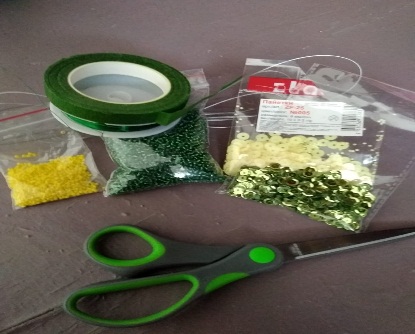 Перед вами находятся необходимые материалы.Берём ножницы и проволочку. 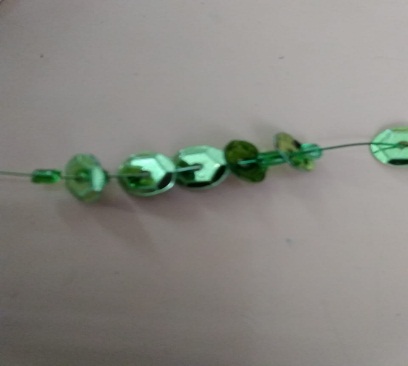 Отрезаем проволочку 8-10 см, нанизываем на нее чередуя 1 бисеринку зелёного цвета, 1 зелёную или желтую пайетку и так делаем пока на проволочке не окажется 16 пайеток и 18 бисеринок, так чтобы первая и последняя была одета бисеринка.   Скручиваем в петельку.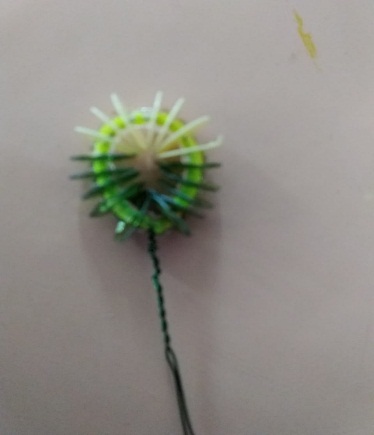 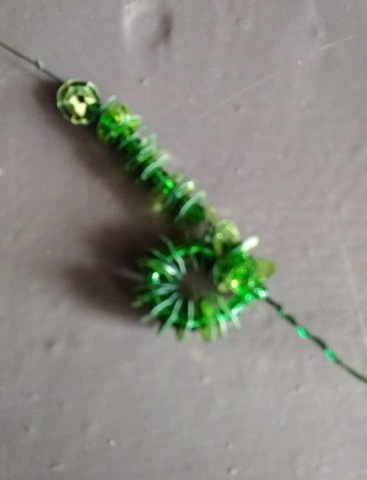 Изготавливаем ещё одну точно такую же почку, но теперь, оборачиваем первую, получившейся так, чтобы придать объём вербе, то есть огибаем первую петельку, а затем скручиваем. У нас получается  объёмная почка.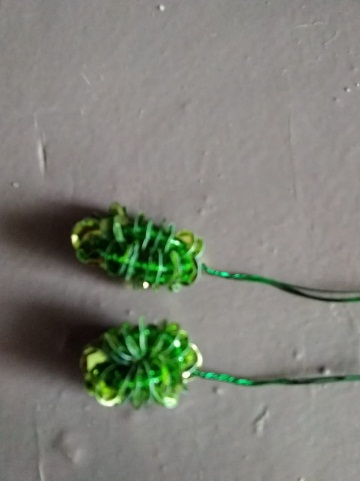 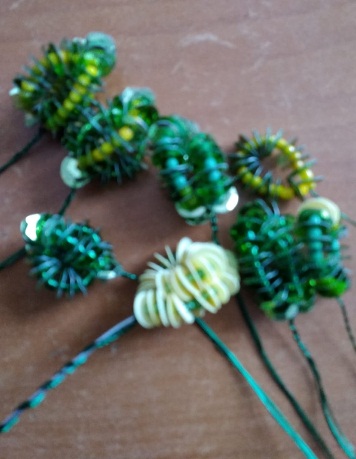 Таких почек должно получиться 13-17 шт. В зависимости от того, какой длинны и плотности вы хотите сделать свою веточку.Для предания изделию естественного вида можно использовать желтый бисер и желтые пайетки, как показано на фото.   Так же вы можете фантазировать и чередовать зелёные и желтые пайетки с бисером делая, то больше зелёных, то желтых или сочетая зелёные пайетки с желтым бисером. Можно сочетать желтые пайетки с зелёным бисером. Все зависит от вашей фантазии! Когда все почки собраны приступаем к сбору веточки. На проволоку основу прикручиваем почки со следующей очерёдностью.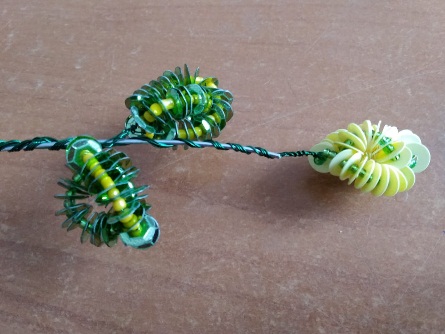  Одна почка в центе, остальные располагаем друг на против друга.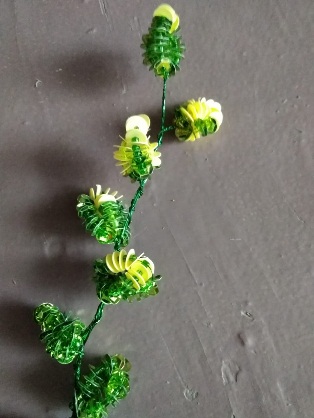 После того, как ветка готова, приступаем к облагораживанию нашей вербочки. 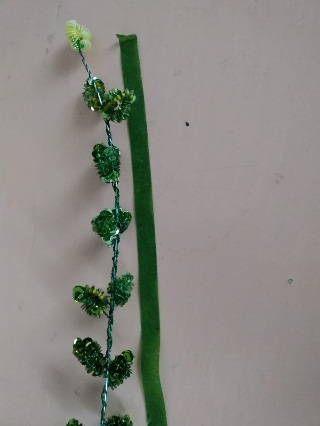 Берем тейп-ленту зелёного цвета и оборачиваем проволочку основу, чтобы придать эстетический вид изделию.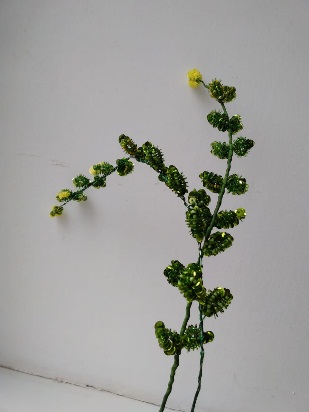 Веточку вербы можно использовать не только как самостоятельное украшение интерьера, но    и в композиции. Педагог: Сегодня мы с вами интересно провели время, занимались  совместным творческим трудом, узнали технику бисероплетения  и изготовили вербочку! С наступающим Вербным воскресеньем! Радуйте родных и близких своим творчеством и делайте мир ярче!!!Интернет ресурсы:https://xozayka.ru/verba-iz-bisera.htmlhttps://www.culture.ru/materials/50293/verbnoe-voskresenehttps://www.kp.ru/putevoditel/kalendar-prazdnikov/verbnoe-voskreseneАвтор - составитель: Коробкина Ирина Сергеевна,педагог дополнительного образования 